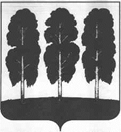 АДМИНИСТРАЦИЯ БЕРЕЗОВСКОГО РАЙОНАХАНТЫ-МАНСИЙСКОГО АВТОНОМНОГО ОКРУГА - ЮГРЫПОСТАНОВЛЕНИЕот  24.03.2021 		                                                                                          № 342пгт. БерезовоО внесении изменений в постановление администрации Березовского района от 23.12.2016 № 1002 «О Порядке расчета платы за предоставление места для размещения нестационарных торговых объектов развозной торговли на территории городского поселения Березово»В целях приведения муниципального правового акта в соответствие с Федеральным законом от 27.12.2019 № 479-ФЗ «О внесении изменений в Бюджетный кодекс Российской Федерации в части казначейского обслуживания и системы казначейских платежей», в связи с организационно-кадровыми изменениями в администрации Березовского района:1. Внести в постановление администрации Березовского района от 23.12.2016 № 1002 «О Порядке расчета платы за предоставление места для размещения нестационарных торговых объектов развозной торговли на территории городского поселения Березово» следующие изменения:1.1. Пункт 4 постановления изложить в следующей редакции:«4. Контроль за исполнением настоящего постановления возложить на заместителя главы Березовского района, председателя Комитета С.В. Ушарову.».1.2. Пункт 9 приложения к постановлению изложить в следующей редакции: «9. Плата вносится в бюджет Березовского района до начала осуществления развозной торговли по следующим реквизитам:УФК по Ханты-Мансийскому автономному округу – Югре (администрация Березовского района, л/с 04873032720), ИНН 8613002594, КПП 861301001, БИК 007162163, РКЦ Ханты-Мансийск//УФК по Ханты-Мансийскому автономному округу – Югре г. Ханты-Мансийск, к/с 03100643000000018700, р/с 40102810245370000007, КБК 04011502050050000140, ОКТМО 71812000.».2. Опубликовать настоящее постановление в газете «Жизнь Югры» и разместить на официальных веб-сайтах органов местного самоуправления Березовского района и городского поселения Березово.3. Настоящее постановление вступает в силу после его подписания и распространяется на правоотношения, возникающие с 01 апреля 2021 года.И.о. главы района                                                                                         С.Ю. Билаш    